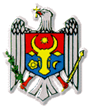                                        REPUBLICA MOLDOVA        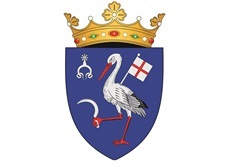 CONSILIUL RAIONAL TELENEȘTI MD-5801, or.Teleneşti, str.31 August, 9 tel: (258)2-20-58, 2-26-50, fax: 2-24-50www.telenesti.md,  consiliul@telenesti.md, posta@telenesti.md	DECIZIE nr. 8/20                         din 14 decembrie 2017            “ Cu privire la premierea unor persoane                     cu funcție de demnitate publică “În scopul motivării personalului cu funcţie de conducere din subordinea   Consiliului raional, având în vedere înregistrarea unor economii la contul mijloacelor pentru retribuirea muncii, alocat pentru anul 2017, ținând cont de calităţile manageriale şi profesionale ale personalului de conducere, în conformitate cu prevederile art. 8 alin. 21 , având avizul pozitiv al Comisiei consultative pentru economie buget și finanțe, în temeiul art. 43 (2), al Legii privind administrația publică locală nr. 436-XVI din 28.12.2006 Consiliul raional, DECIDE:1. Se aprobă acordarea unor premii, cu prilejul sărbătorilor de iarnă, din contul economiei mijloacelor pentru retribuirea muncii (la aparatul președintelui) din anul 2017,  Președintelui raionului  și Vicepreședinților raionului – în mărime de câte un salariu de funcție.2. Executarea prevederilor deciziei date se pune în seama Contabililor-șefi din cadrul aparatului președintelui raionului. 3. Controlul asupra executării prezentei decizii se pune în seama Preşedintelui Comisiei consultative pentru economie buget și finanțe a Consiliului raional.4. Prezenta decizie intră în vigoare la data aducerii la cunoştinţa persoanelor vizate şi urmează a fi publicării pe site-ul oficial al Consiliului raional www.telenesti.md şi/sau  site-ul  www.actelocale.md .Președintele ședinței                                                   Grigore CorcodelSecretarul Consiliului raional                                             Lazăr Sergiu